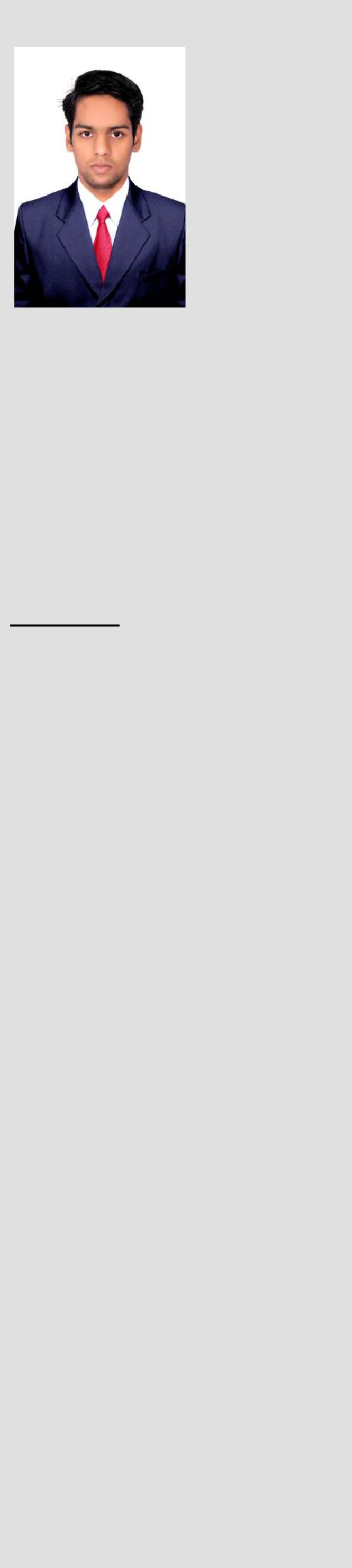 FASIL Email:Fasil-395698@gulfjobseeker.com About MeDate of birth:April 14 1994Languages:English, Malayalam, ,Tamil, .Nationality:Indian.Marital Status:SingleACADEMIC AND PROFESSIONAL QUALIFICATIONM.com-specialized in business finance (Bharathiar university)2.B.com- Specialized in computer application (Calicut university)CAREER OBJECTIVE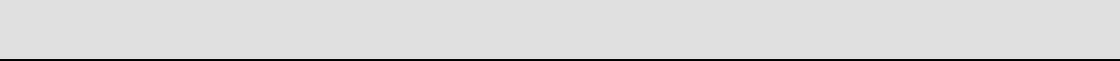 To pursue a challenging career in the field of accounting and finance related disciplineLooking for a suitable post in the field of Accounting and Finance, in a reputable organization providing me a platform to improve mutual growth, build upon my professional skill and knowledge progressing from operational to strategic level of management. Where I can utilize my skill and competencies in the best possible way for achieving company’s objective and to gain long term employment with a company.PROFESSIONAL SUMMARY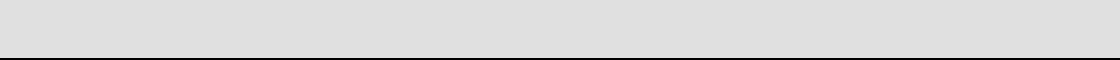 Qualified master of commerce from Bharathiar university.Worked as accounts assistant in Naran Chirakkal Corporate Pvt Ltd.Experienced in computation and returning GST.Well versed in computerized accounting environment like MS office, MS Excel, tally and Peachtree.Proficient in SAP FICO.PROFESSIONAL EXPERIENCEDesignation	: Accounts assistant.Period of Employment: 25st may-2017 to 15st July 2019.Roles and responsibilities:Accounting of invoices from local vendors.Documents financial transactions by entering account information.Handling Petty cash and maintaining Vouchers.Review of GL, receivable and payable.Assisting with audits and resolving discrepancies.Assisting with VAT & GST computation and returns.Performing daily and monthly bank reconciliations.Reconciliation of customer & vendor monthly basis.Handling the suppliers and preparing their payment on credit period basis.Assisting with monthly closing procedures.Posting of all payments received from the customer on a daily basis based on the bank statement.Application of payments received against the correct invoices.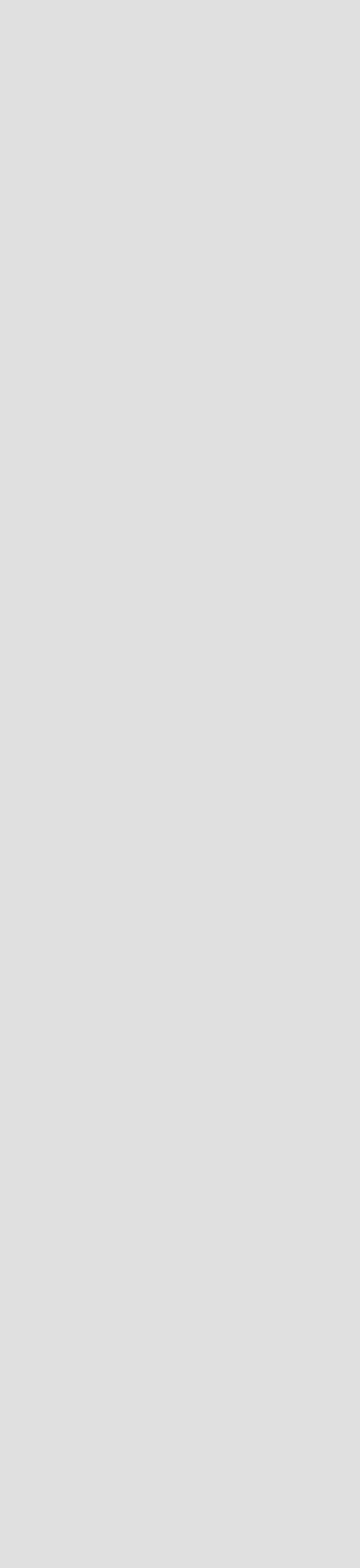 Follow up on collections and send out reminders prior to overdue date.Raising Credit Notes and Debit Notes based on instructions & approvals.Intercompany transactions and monthly reconciliations.TECHNICAL SKILLS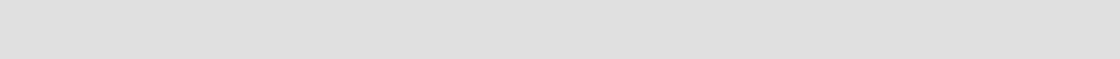 SAP FICOFINANCE: General ledger, Accounts payable, Accounts receivable, Cash journal, Asset accounting, sales tax.CONTROLING: Cost center accounting, cost element accounting.DEVELOPING SCIENTIFIC TEMPERPresented seminar on “employee satisfaction in Rahama hospital-India".Participated in the skill development workshop on “Indian stock market".PERSONAL STRENGTHSStrong Interpersonal and Analytical SkillsAbility to Take Initiatives and ‘Can Do’ attitude.Adapt to Changes easily and Learn new things to give ValueAbility to work with team and individually with minimum supervisionDECLARATIONI hereby certify that the details furnished above are true and accurate to the best of my knowledge.FASIL Operating system: Windows, MS DOSLanguages: MS office (Word, Excel, Power point...)ERP: SAP FICO,TALLY,PEACHTREE.